Тема: “Повторення вивченого матеріалу. Узагальнення і систематизація знань учнів”Мета. Закріпити, узагальнити вивчений матеріал. Перевірити рівень умінь і навичок учнів.Обладнання. Малюнки лісових звірят, індивідуальні картки, таблиці.                                                                   Хід уроку І. Організаційний момент.      Міркуємо - швидко.     Відповідаємо – точно.      Лічимо – правильно.     Пишемо – гарно.ІІ. Повторення вивченого матеріалу. Сьогодні у нас незвичайний урок. До нас завітали лісові мешканці, учні “Лісової школи”. Вони просять допомогти у розв’язуванні математичних завдань. Зайчик-вуханчик одержав від Мудрої Сови усно полічити приклади. Йому треба пострибати через “математичні сходинки” і так він втече від Лисички.Усний рахунокГра “Математичні сходинки” 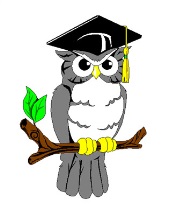 5+5                                                                                          6-3               6+1                                                                       8-4                                       8-5                                                                7+3                                                     2+3                                                      9-3                                                                             7-4          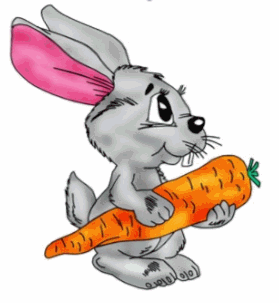 -А Їжачок просить допомогти написати математичний диктант. 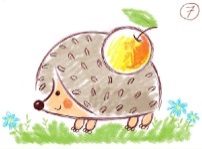 2. Математичний диктант     Шість збільшити на 2Дев’ять зменшити на 5До трьох додати 7Від десяти відняти 6На скільки 9 більше від 7?На скільки 6 менше від 10?Записати сусідів числа 7 Записати число на 3 менше від 8А ось Хмаринка-Веселинка вирішила трішки попустувати. 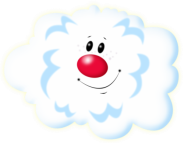 Білочка стрибнула на гілочку і струсила сніжинки. Вони у вас на партах. Легенький сніжок змів доріжку лісовим звіркам до школи. Розв’язати правильно вирази ми їм допоможемо.ІІ. Закріплення вивченого. 3.Розв’язування виразів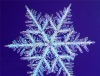 Індивідуальна робота в зошитах.4. ФізкультхвилинкаДовгі вуха, куций хвіст,Невеликий він на зріст. На городі побував,Там капусту куштував.Довгі лапи: скік та скік.Ми погнались, а він втік.Загадка Сові5.Порівняння виразівГра “Допоможи Ведмедику” дістатись до меду. Перервав смачний сон, бо не вистачило запасів на зиму.                                                                                               2+3       9-6                      7-4        8-5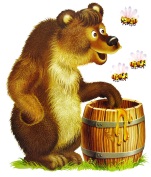                            7-2     5+1                        6+4       3+5                          10-8      4+4                      8-6        9-3         6. Розв’язування задач - А ось Лисичка-Сестричка просить допомогти розв’язати задачі.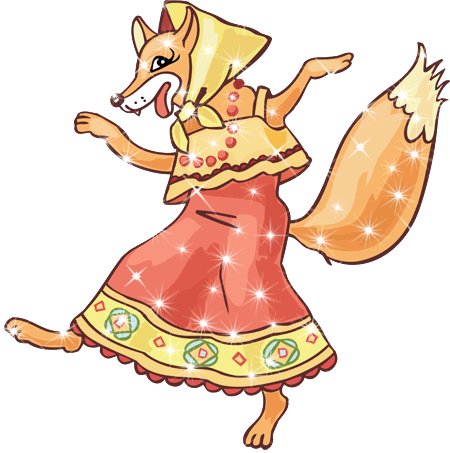 Зайчик з’їв 2 пиріжки, а лисичка на 3 пиріжки більше. Скільки пиріжків з’їла лисичка?Білочка знайшла 5 грибочків, а їжачок на 3 гриби більше. Скільки грибів знайшов їжачок?Зайчик приніс 10 морквин. Декілька морквин він дав зайченяті і в нього залишилось 6 морквин. Скільки морквин він дав зайченяті?Є в зайчихи 5 малят,Неслухняних зайченят.На обід їх мати жде,Три прийшли, а скільки йде?Горобець і три синиціОн летять до годівниці.Скільки птахів підкажіть,Будуть вдячні за обід?У садок до годівниціПрилетіли 3 синиці,Потім ще чотири птиці.Скільки птиць на годівниці?6. А ось Вовчик-Братик приніс телеграму від звірят. 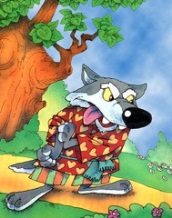  А Вовчик не може зрозуміти як розв’язати такий приклад:          +  5 = 97. Робота з геометричним матеріаломОсь цей Зайчик просить назвати геометричні фігури, які ви бачите8. Підсумок уроку- Що найбільше сподобалось?- Кому із звірят було найцікавіше допомогти?- Чиї завдання було найлегше розв’язати?- Що побажаємо звірятам?Всі звірята дуже дякують за допомогу. А Олень просить завжди допомогати звірям, птахам, особливо взимку.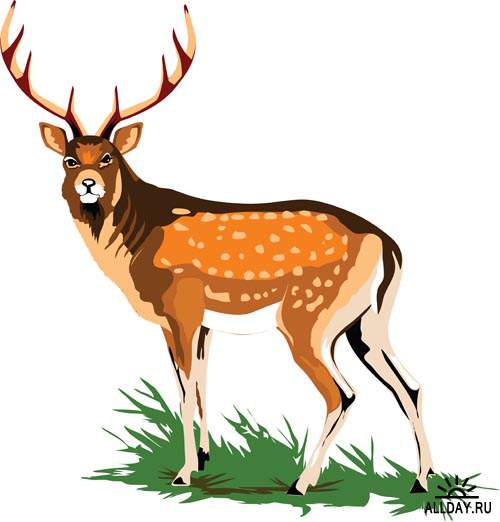 